       Menu of Services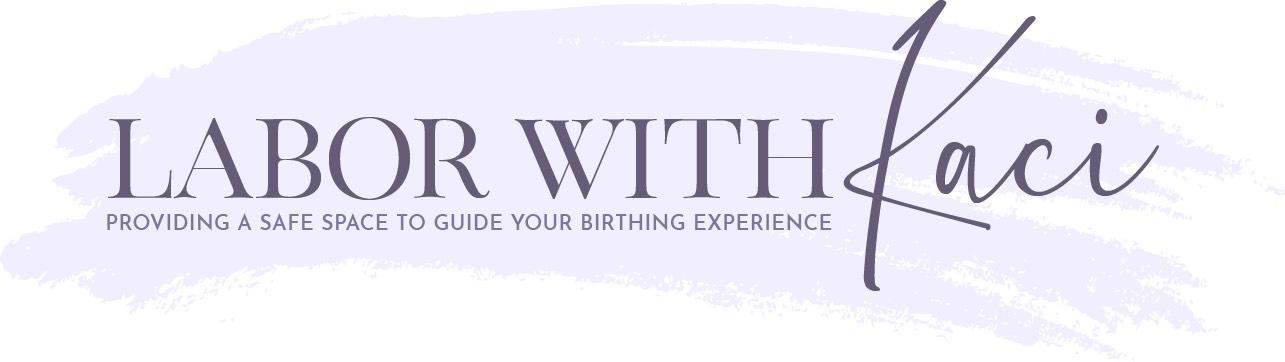 Virtual  Amour’ Package $950(via Facetime, Zoom, or Skype)3 Prenatal Sessions Including:Prenatal Coaching/EducationPlanning for Birth, Written Wishes, etc.Prenatal Support by Email & PhoneOn-Call Labor Support Including: On-Call 2 Weeks Starting Prior to Due DateNon-Medical Pain/Comfort Measures Informational & Emotional AdvocacyAll Classes Including (in-person or online):Childbirth Education Class SeriesNewborn Care ClassBreastfeeding 101 ClassIn-home labor and In-Home Lactation Support Including:Labor support at home before heading to hospital Phone call availability during labor to help assist with birth options, answer questions and help deciding when it is time to go to your hospital or birth center (video chat is also available if you prefer)     1 In-Home Postnatal Session:1 Post-Birth Meeting (can be combined with Lactation)Resourcing and Referrals Virtual Adore’ Package $425 (via Facetime, Zoom, or Skype)1virtual Prenatal Sessions Including:Prenatal Coaching/EducationPlanning for Birth, Written Wishes, etc.Assist in "Greening" Home for BabyPrenatal Support by Email & PhoneAccess to Free Lending LibraryOn-Call Labor Support Including: On-Call 2 Weeks Pre/Post Due DatePhone call availability during labor to help assist with birth options, answer questions and help deciding when it is time to go to your hospital or birth centerNon-Medical Pain/Comfort Measures Informational & Emotional Advocacy1 virtual Postnatal Session:1 Post-Birth Processing/Counseling MeetingResourcing and Referrals Lactation Bonding Support - $100/visitOn-Call 24/7 Breastfeeding SupportIn-Home and First Arrival ConsultationsMilestone and Weaning SupportSpecial Needs Infant Feeding CareBreastfeeding 101 Class – Private - $150Spend 2 hours learning the basics with practical, real-life wisdom that will assist you with your bab(ies) first nutrition and nurturing.Postpartum Swaddle Packages and FeesIn-Home Care after Baby’s Arrival Including:Customized, In-Home Baby EducationNewborn Sleep AssistanceNutritional Assessment by our Licensed DieticianAssist in "Greening" Home for BabyInformational & Emotional AdvocacyIn-Home Breastfeeding SupportPostpartum Birth Experience CounselingLight Housekeeping; Laundry, DishesNutritious Meal Planning and PrepPostpartum Depression PreventionDepression / Mood Disorder Recovery CareCesarean Recovery SupportMultiples Care and EducationSibling AssistanceUse of Any/All Lending Library Items & Resources 
…and so much more, as needed!
Day Time Hourly Postpartum Rate   $35/hr (Day shifts:4 hour minimum)

Overnight Shift   $300/Night(8 hour shift)Sleep Consultant Services $199 initialInfant Sleep Solutions: No-Cry Sleep TrainingSkype/FaceTime initial consult 1 In-home session ($175 for added visits)Email, text and phone support for 30 days Written personal checklist – plan for better sleepFree admission to Infant Sleep Solutions class A La CarteVirtual Birth Doula Services Menu:Services Include: guidance with birth plan, discussion of labor and birth options, creating your birth environment and discussing induction options just to name a few! All information is evidence based.One 30-minute call: $30One 60-minute call: $65Three 60-minute call Package: $200Six 55 minute ca;; Package: $400Virtual Postpartum Doula Services Menu:Services include: breastfeeding support, comfort measures, information on paced feedings, baby-wearing support and so much more!One 30-minute call: $30One 60-minute call: $65Three 60-minute call Package: $200